Результаты участия в массовых дистанционных олимпиадах и конкурсах по информатикеМеждународная игра-конкурс по информатике «Инфознайка»Международная игра-конкурс по информатике «Инфознайка»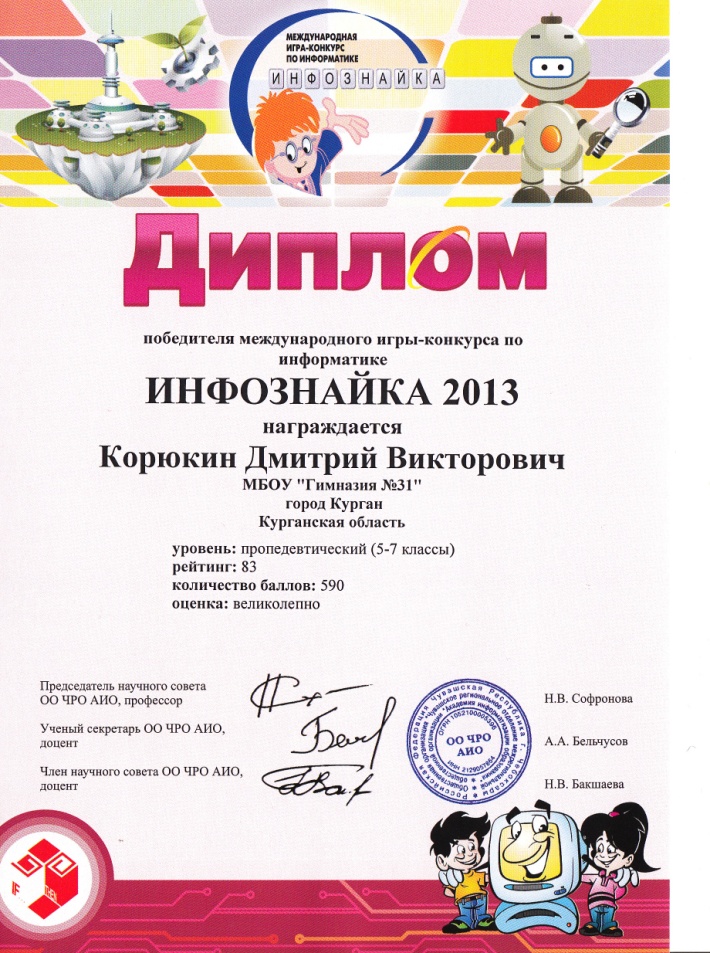 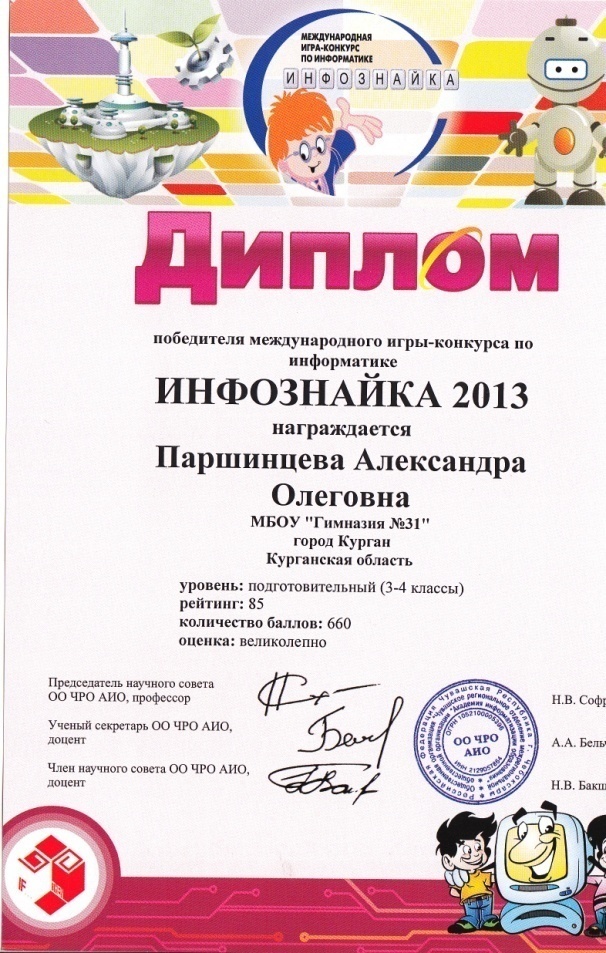 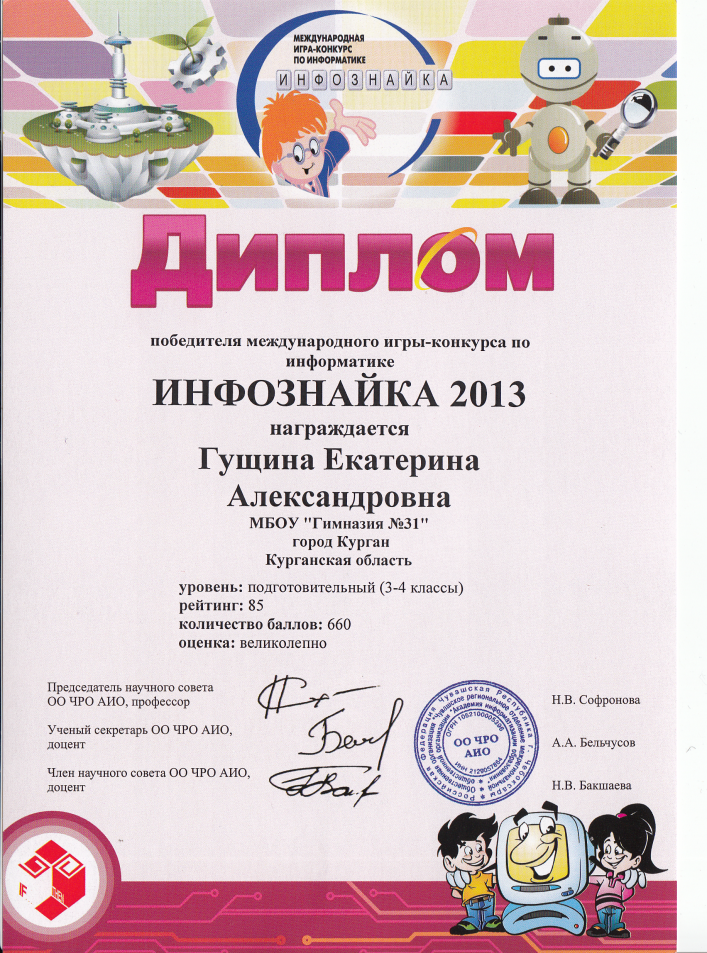 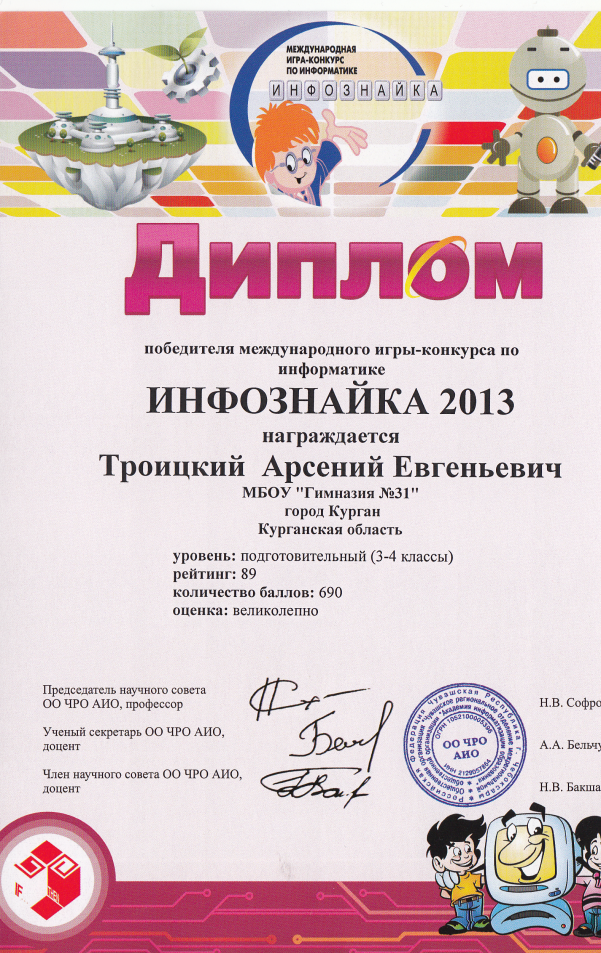 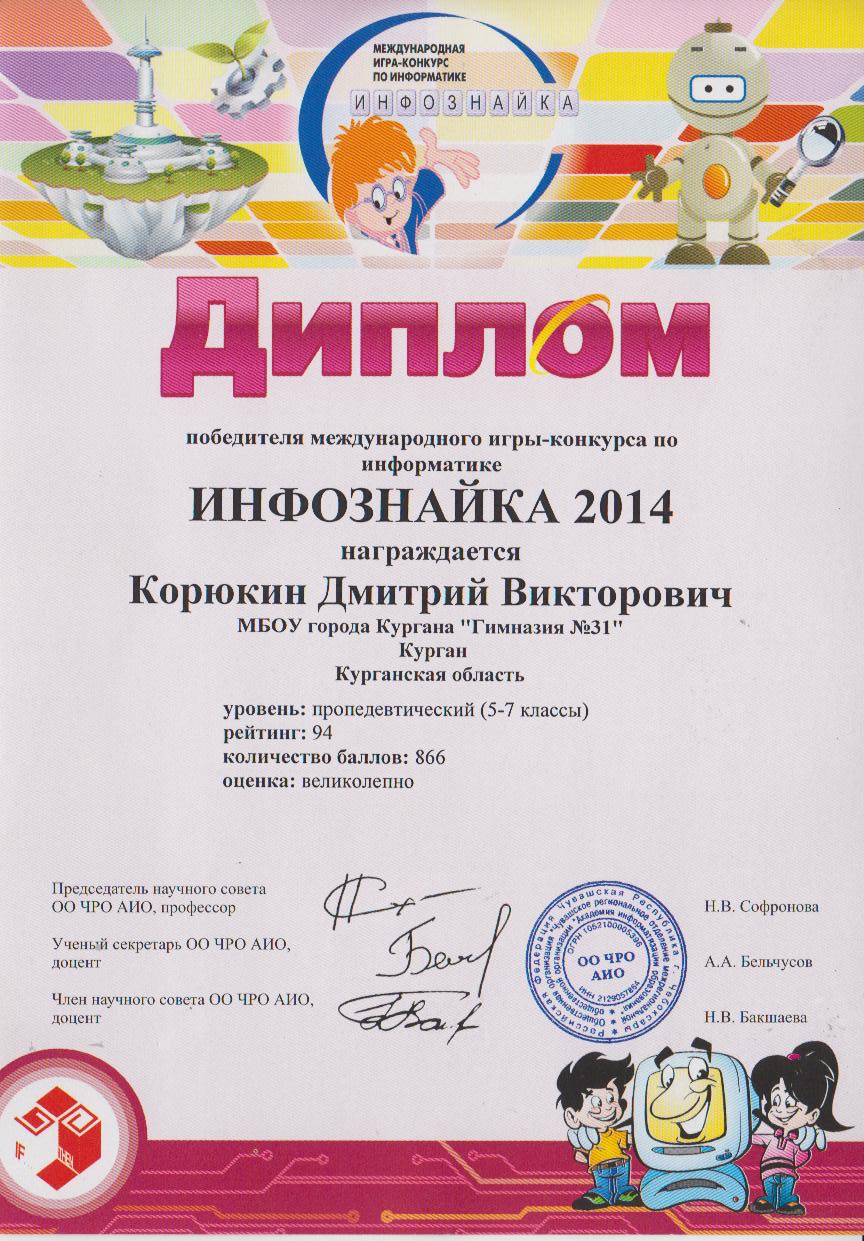 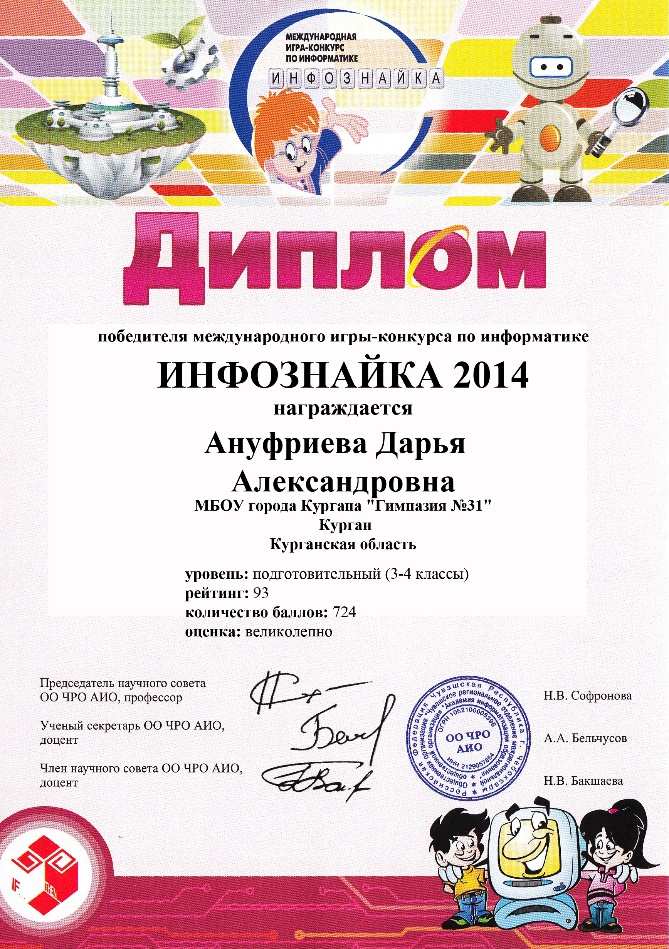 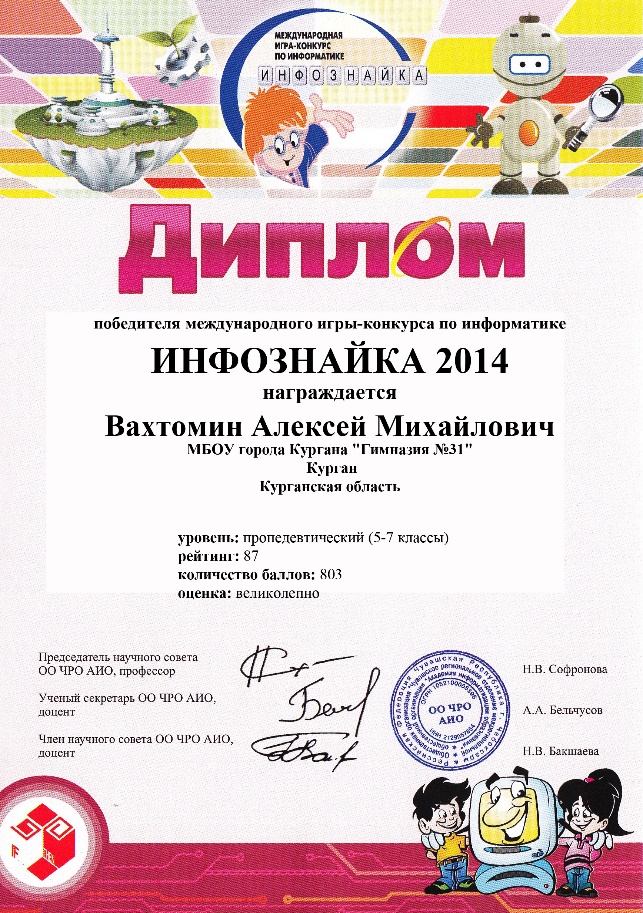 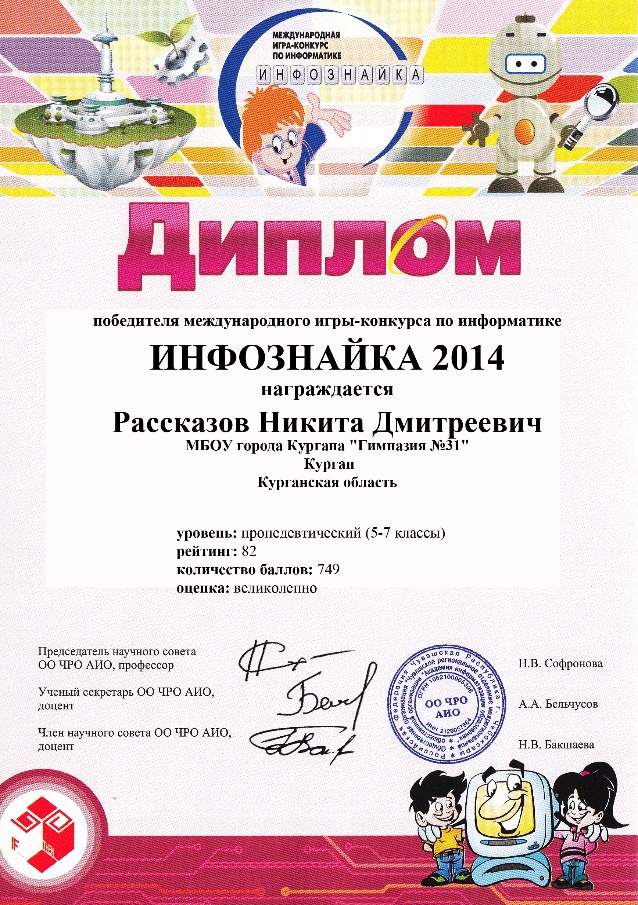 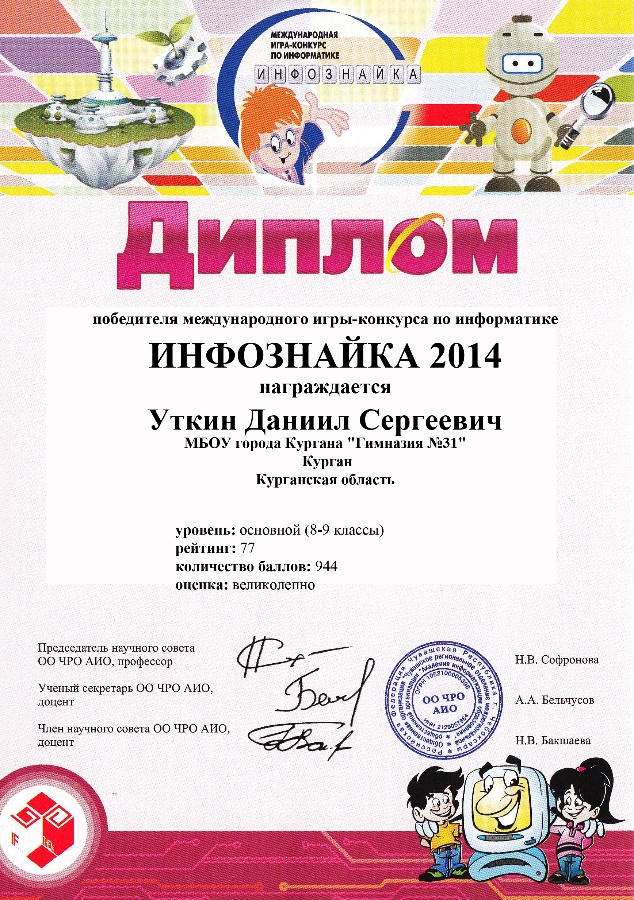 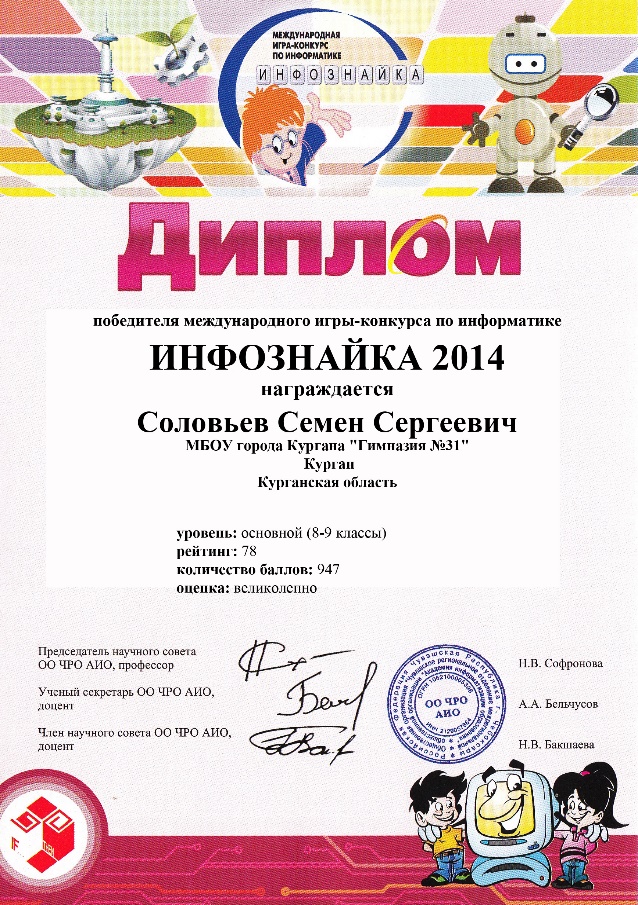 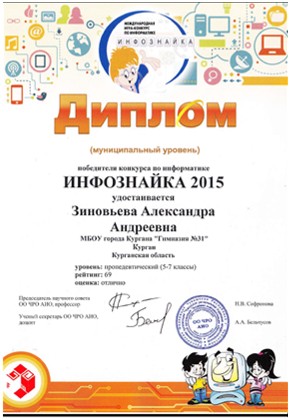 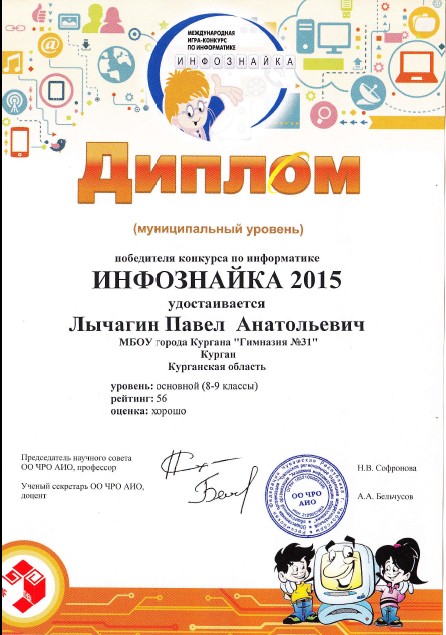 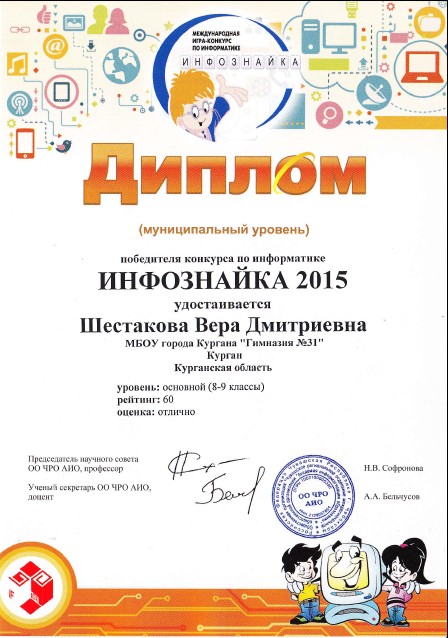 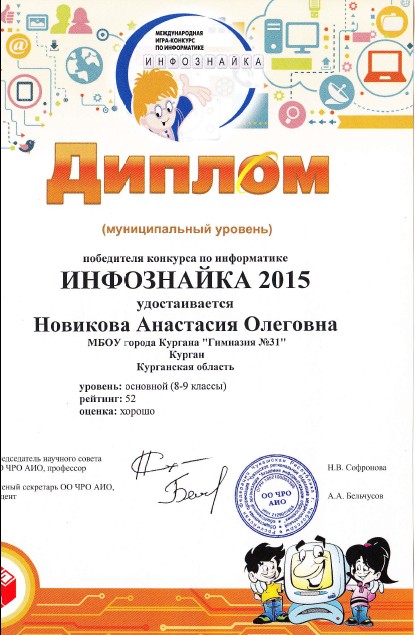 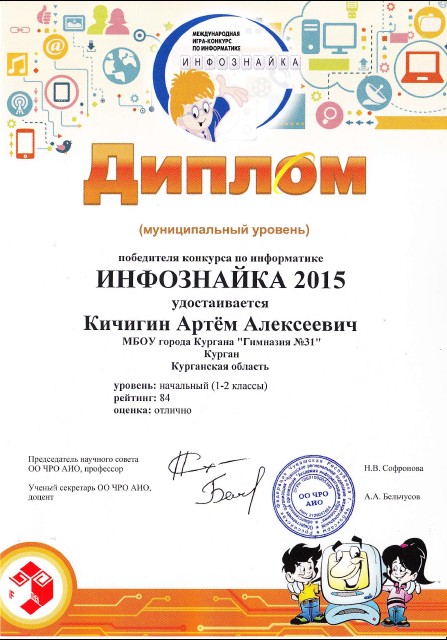 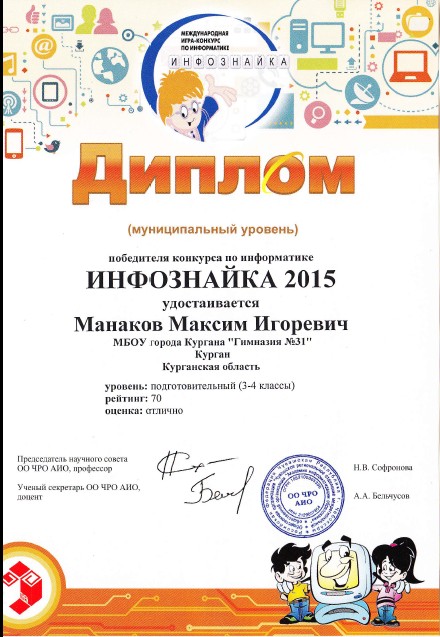 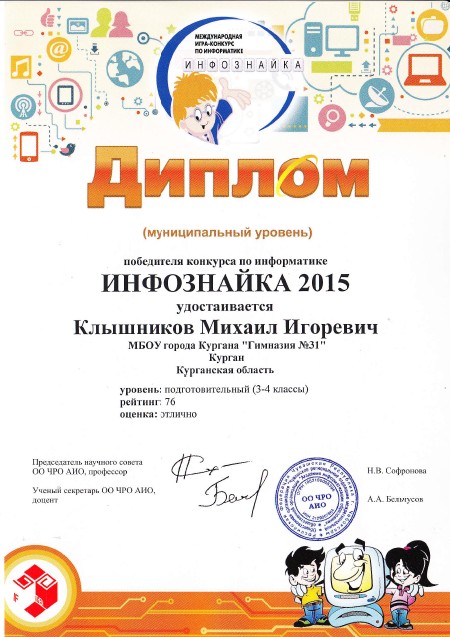 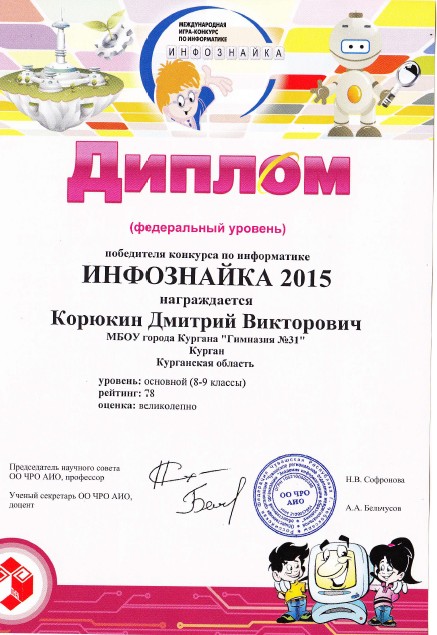 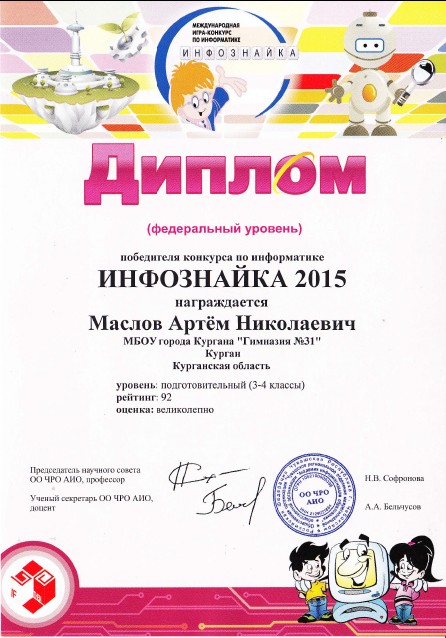 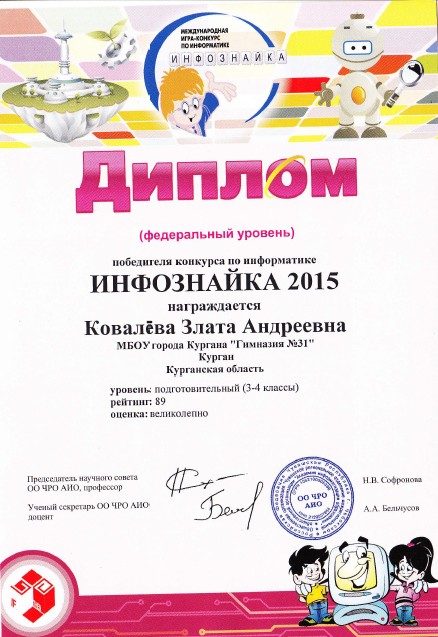 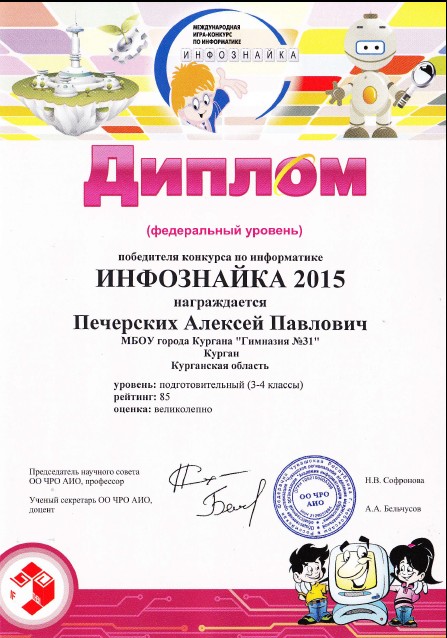 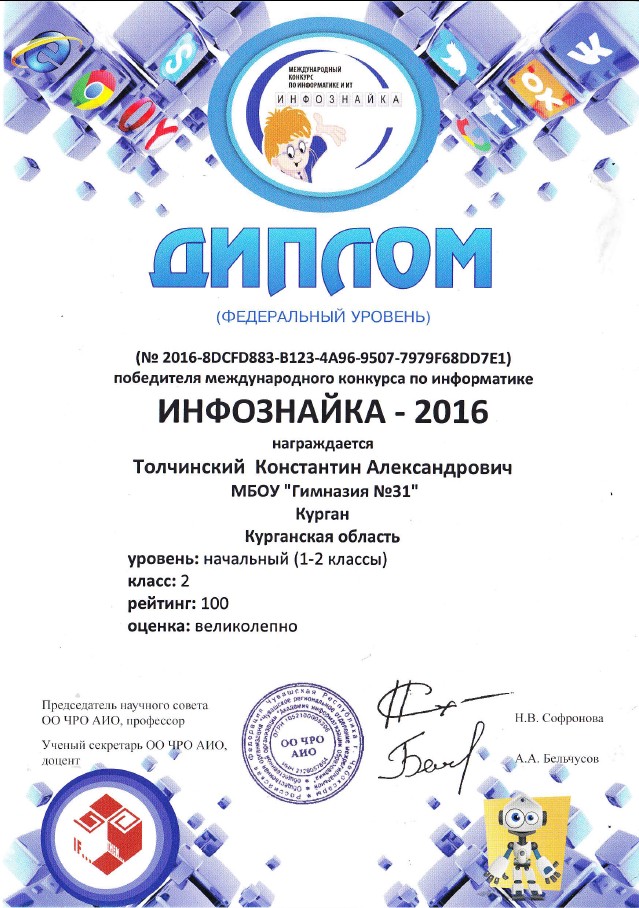 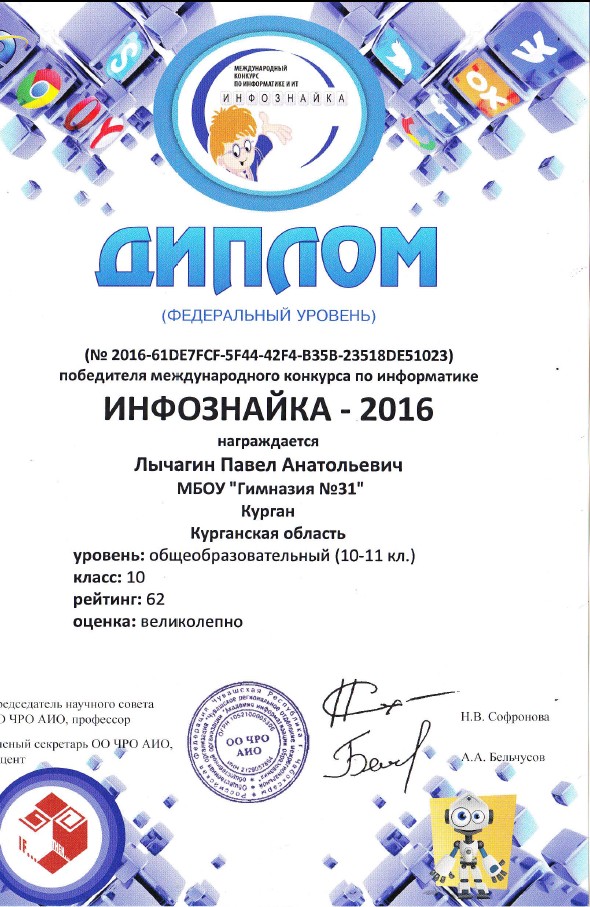 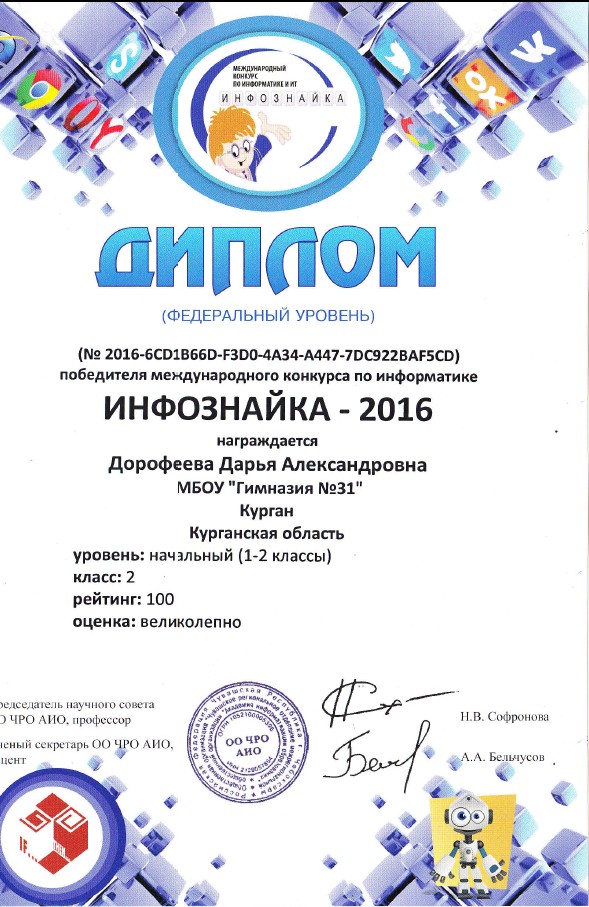 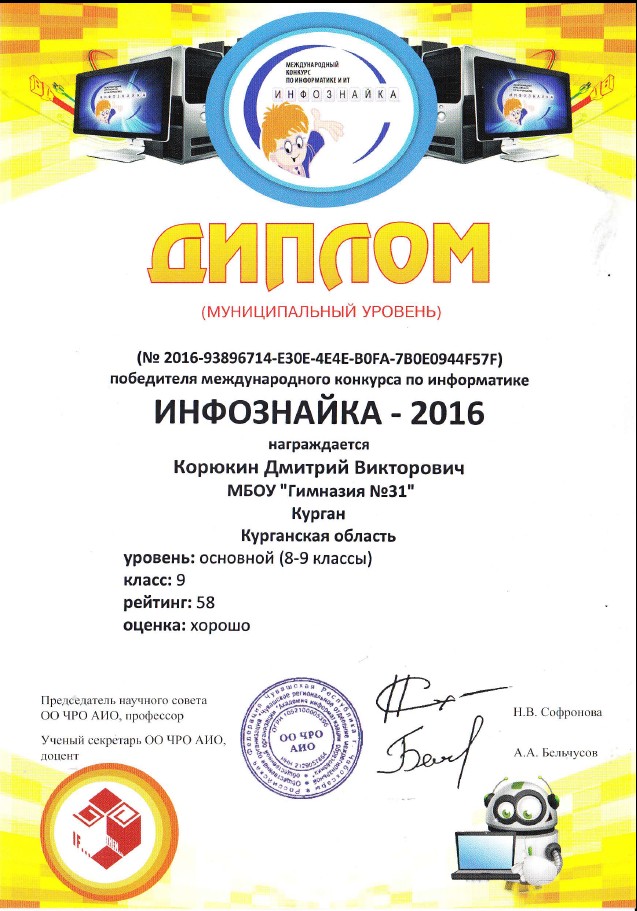 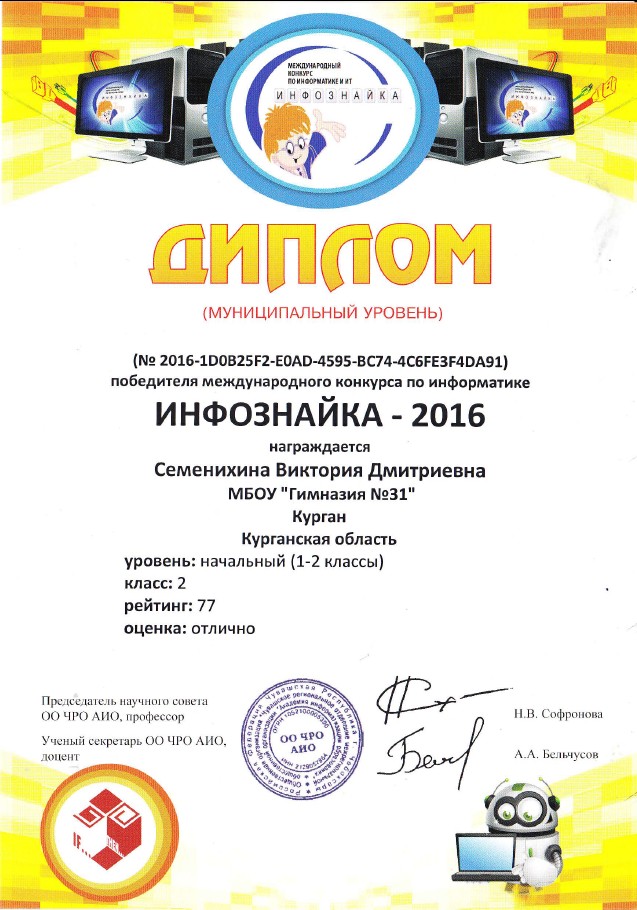 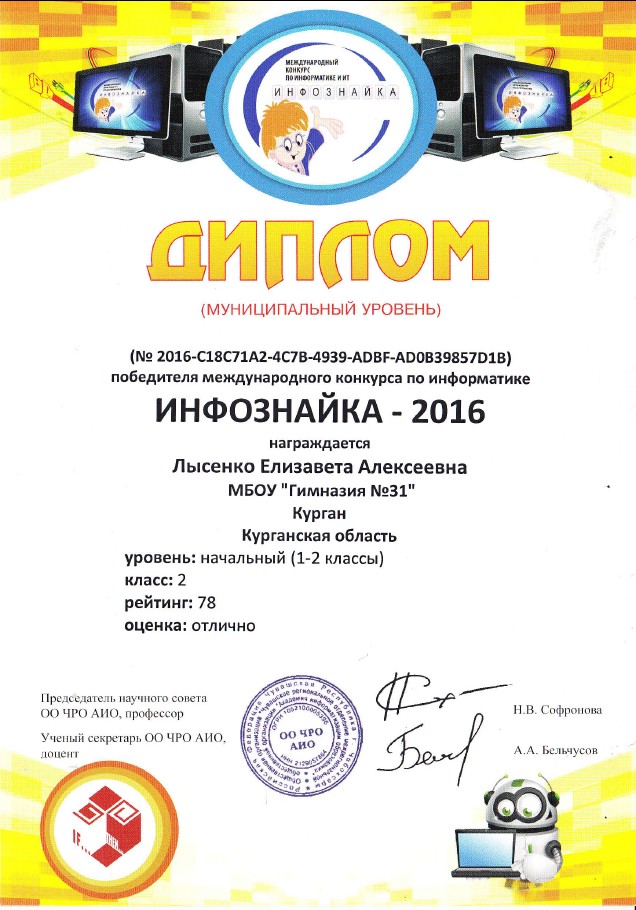 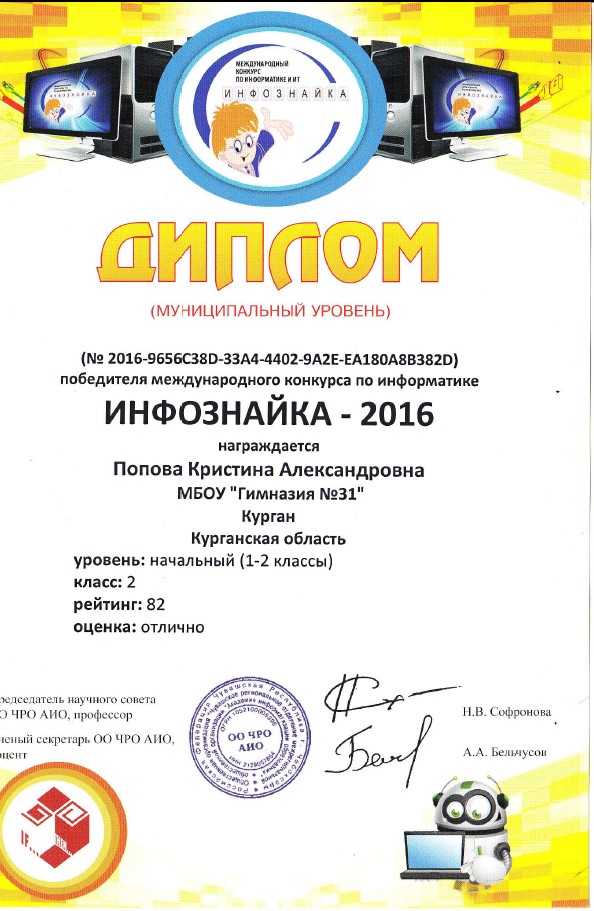 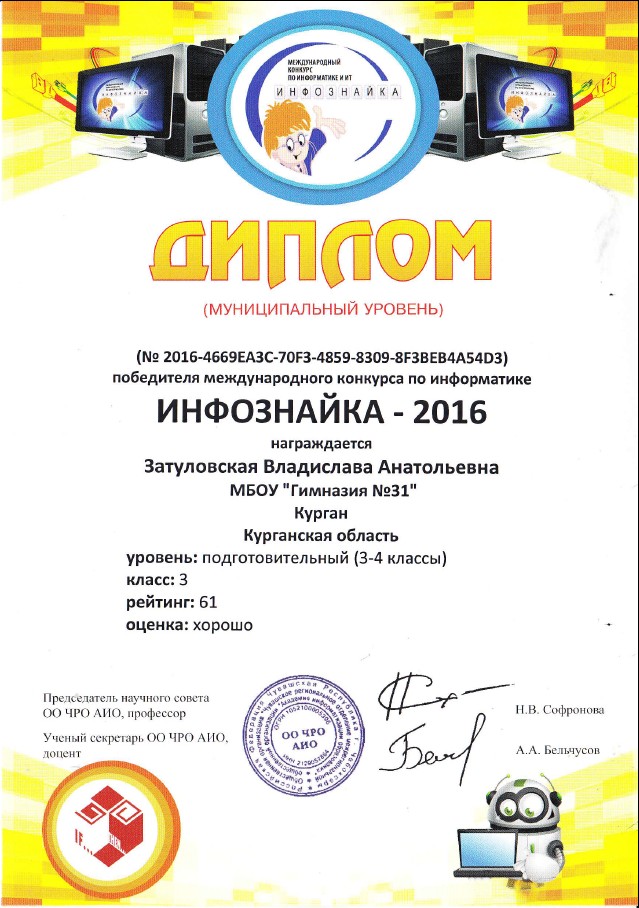 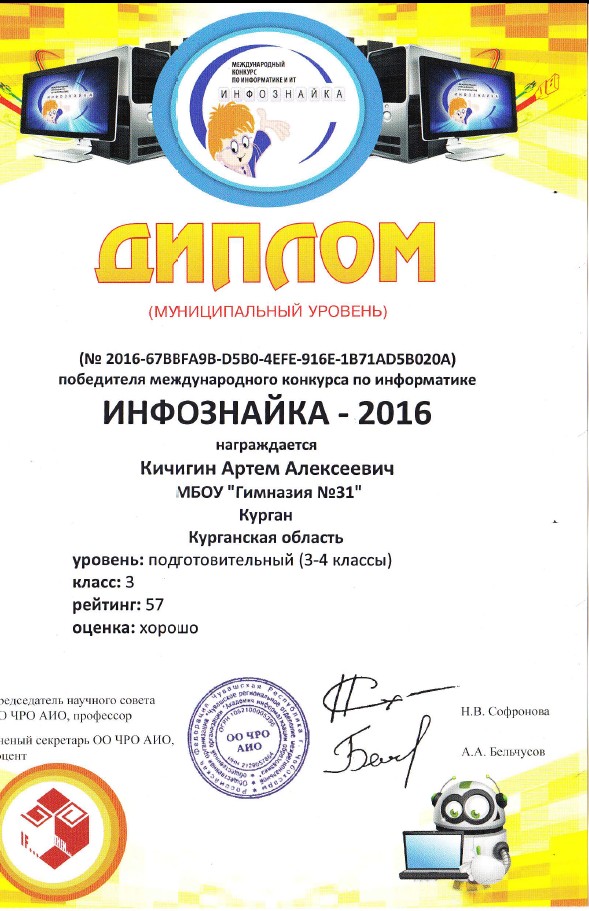 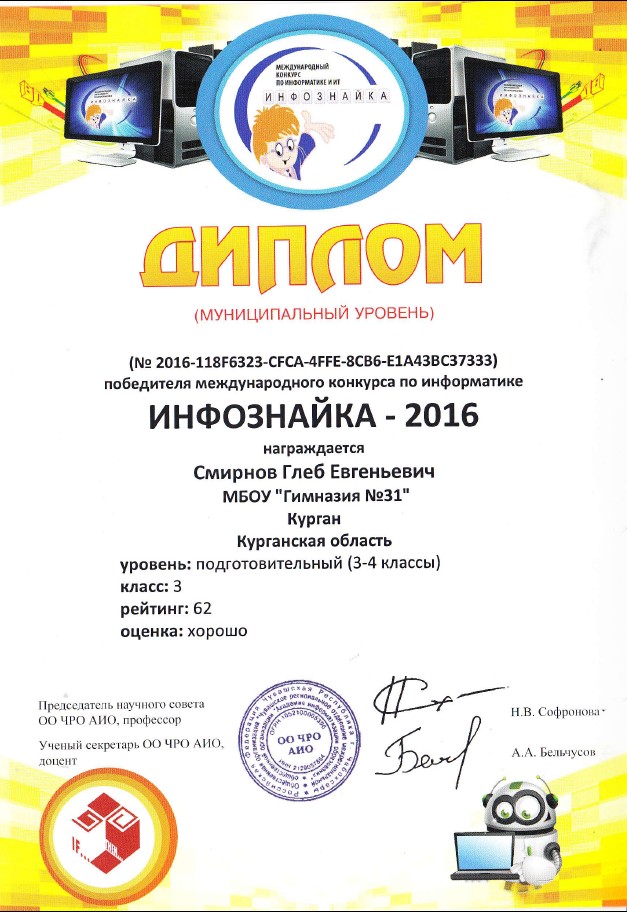 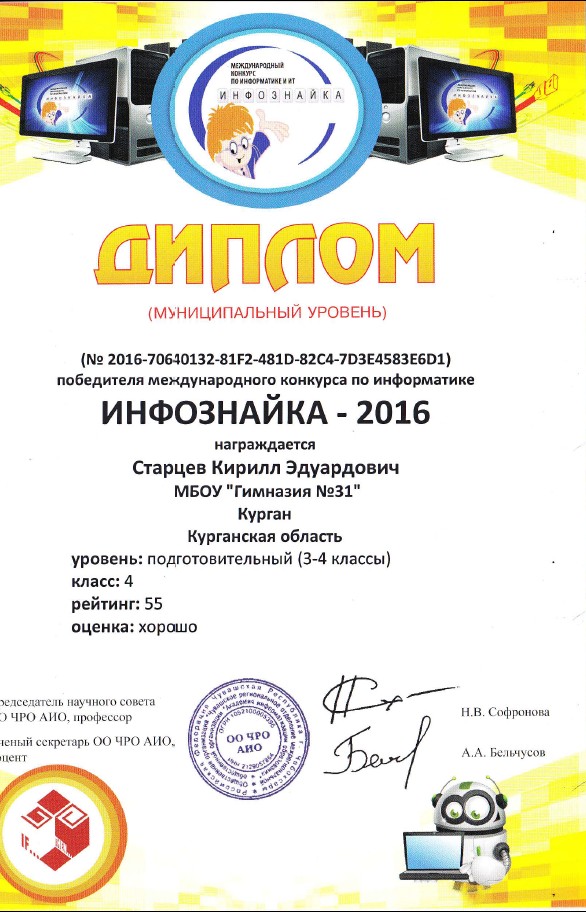 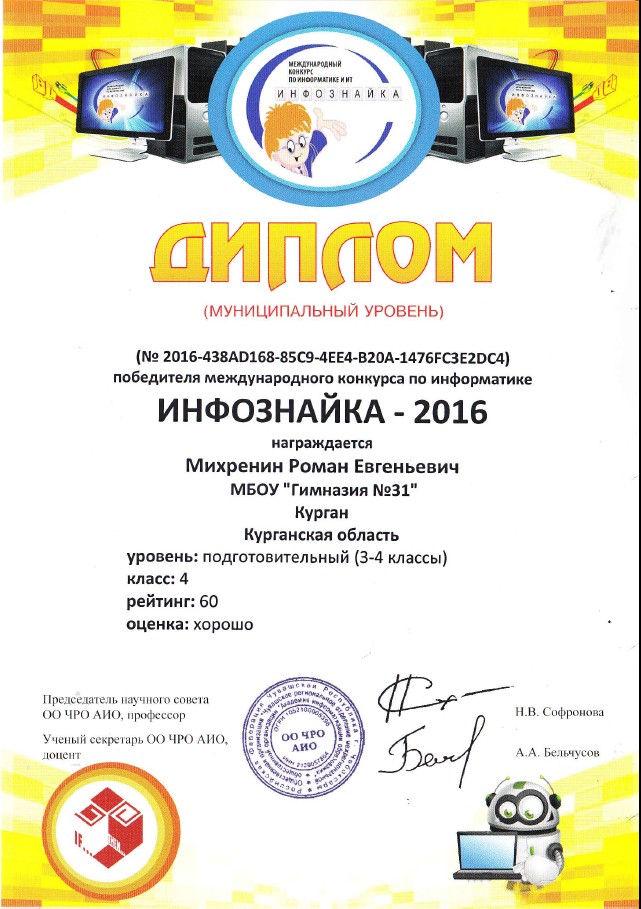 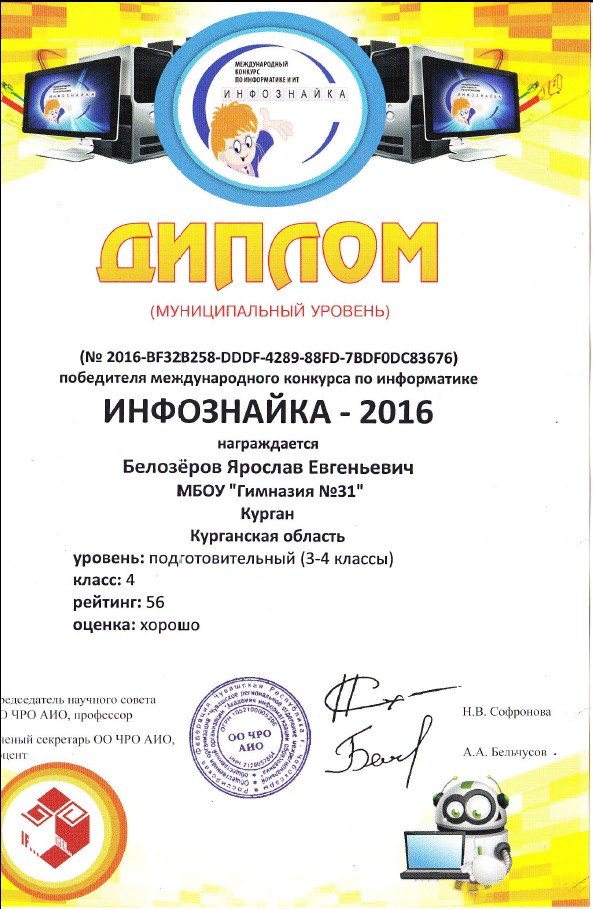 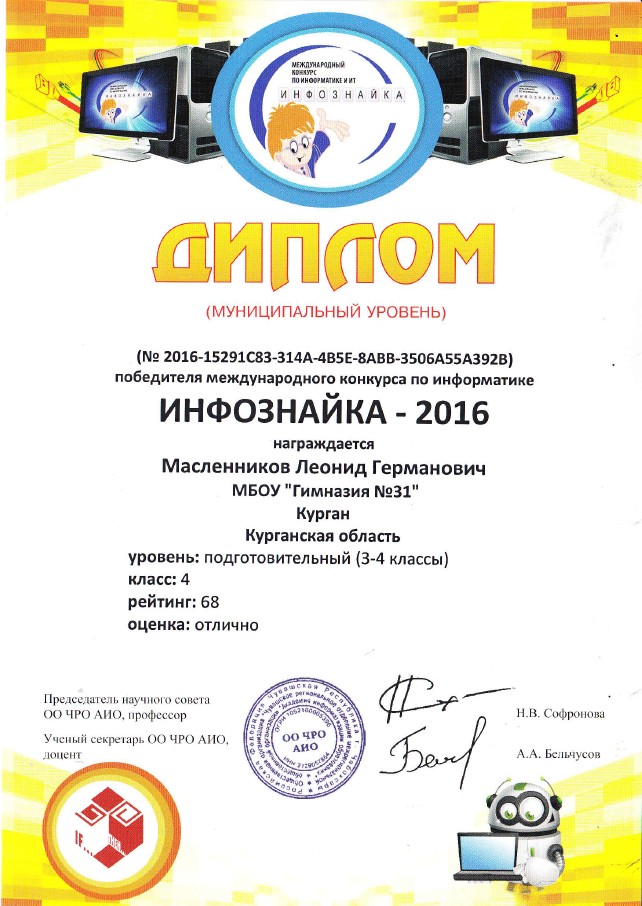 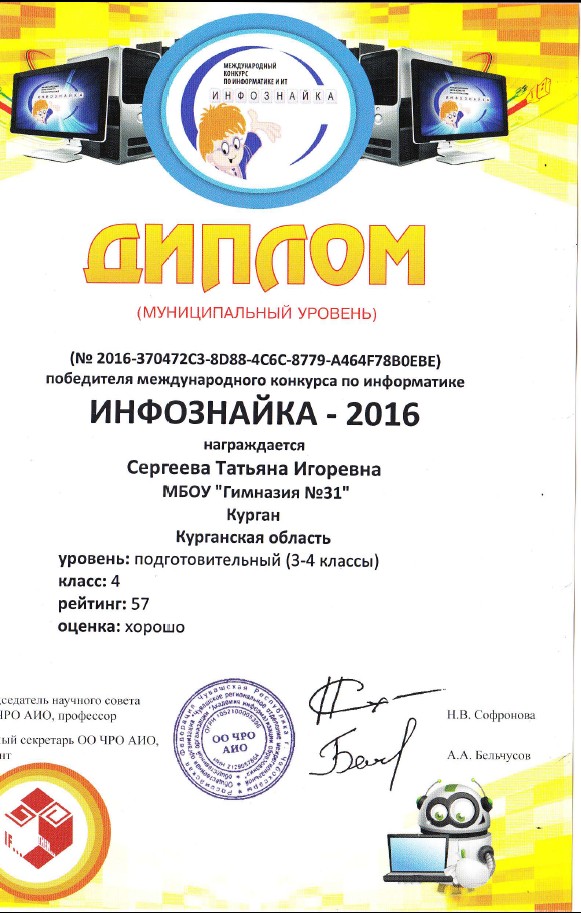 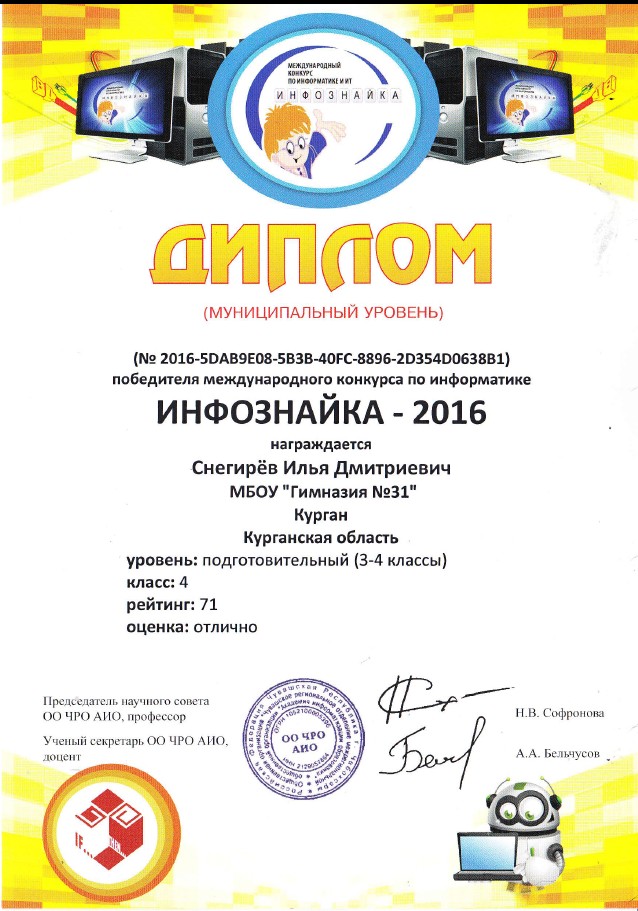 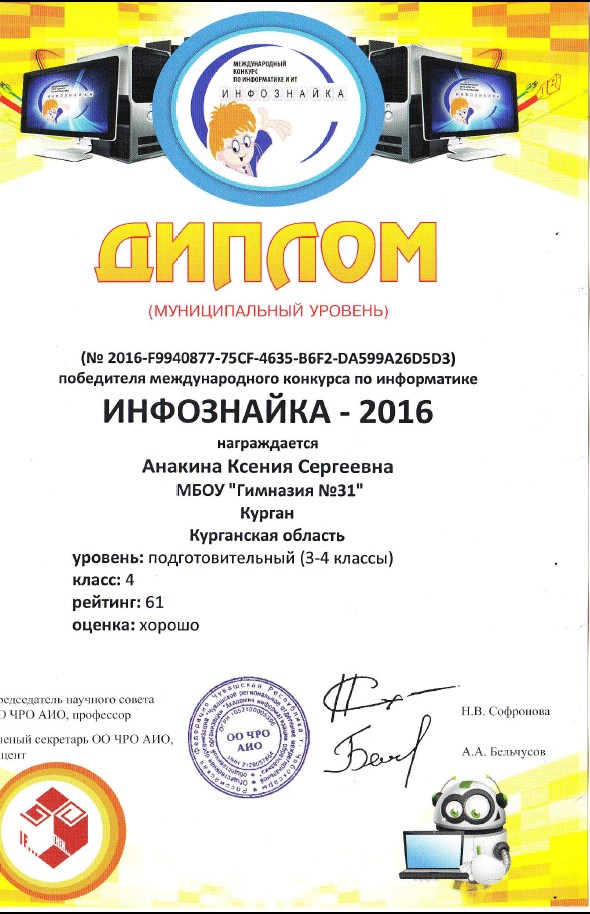 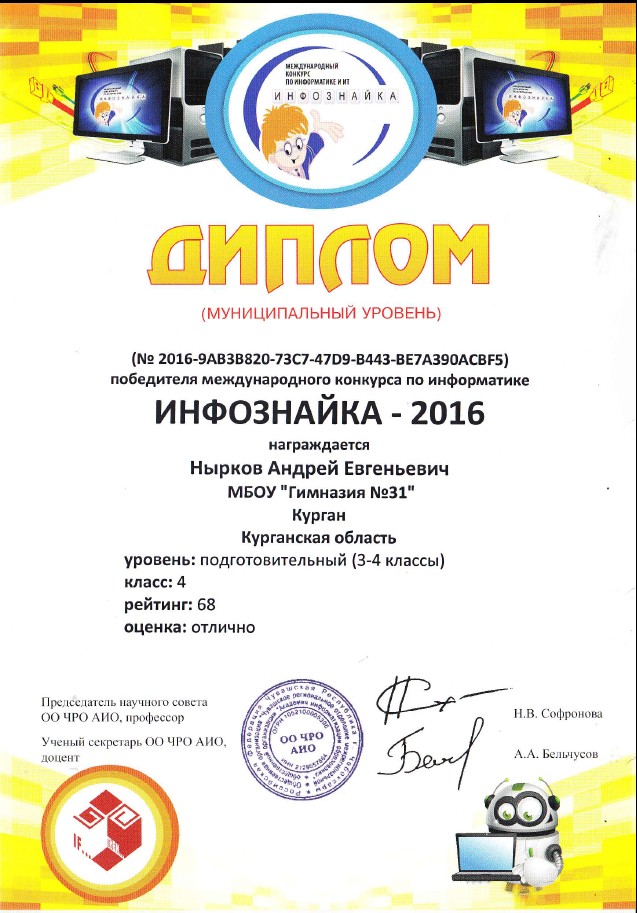 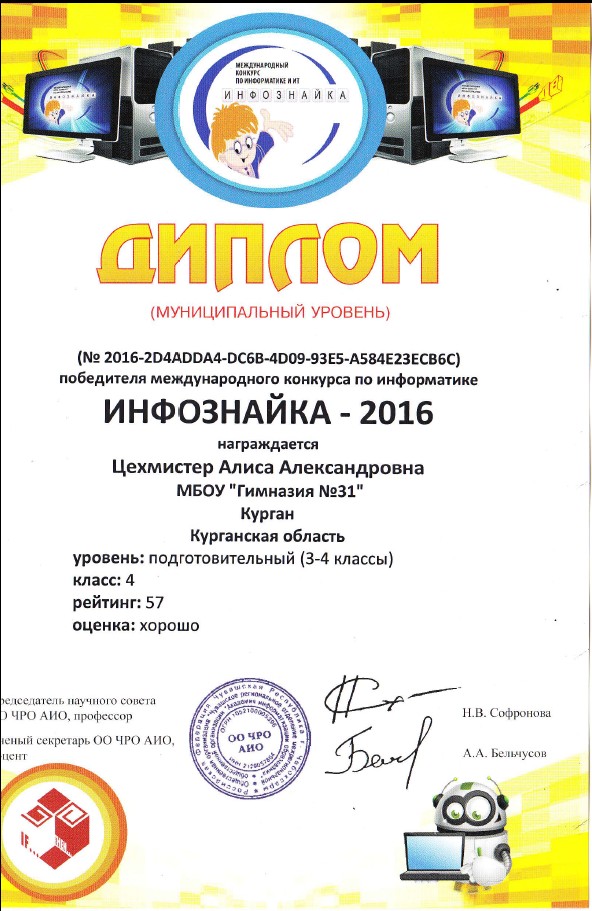 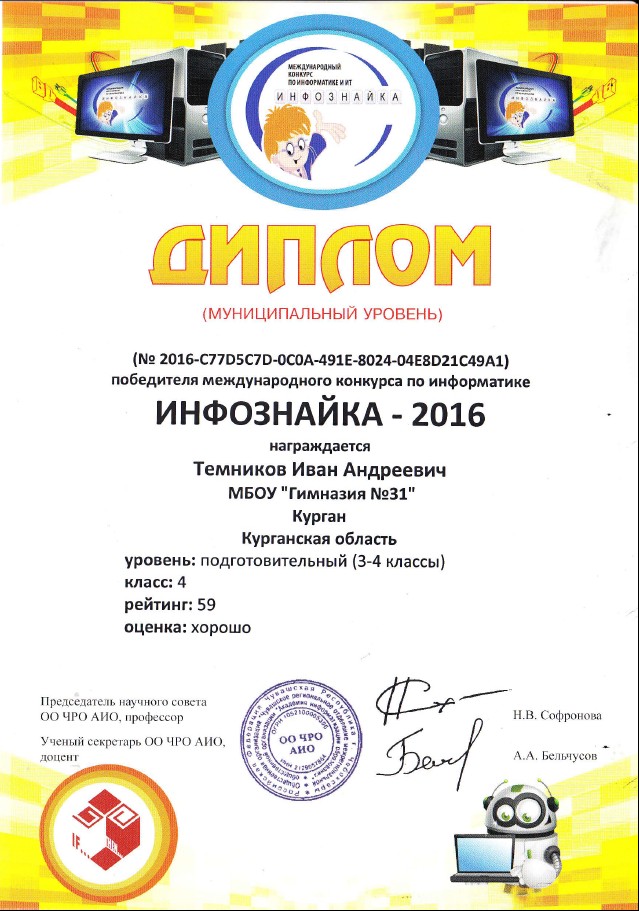 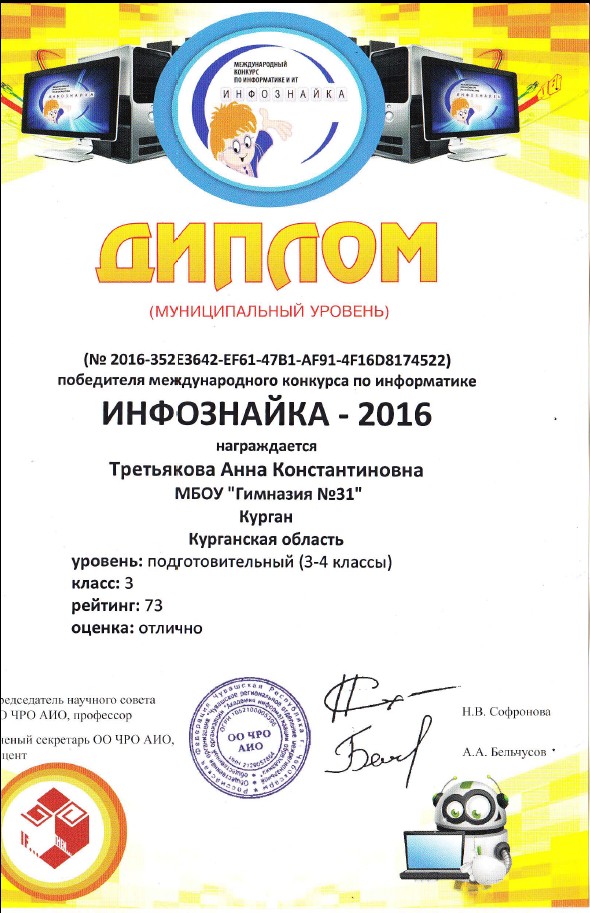 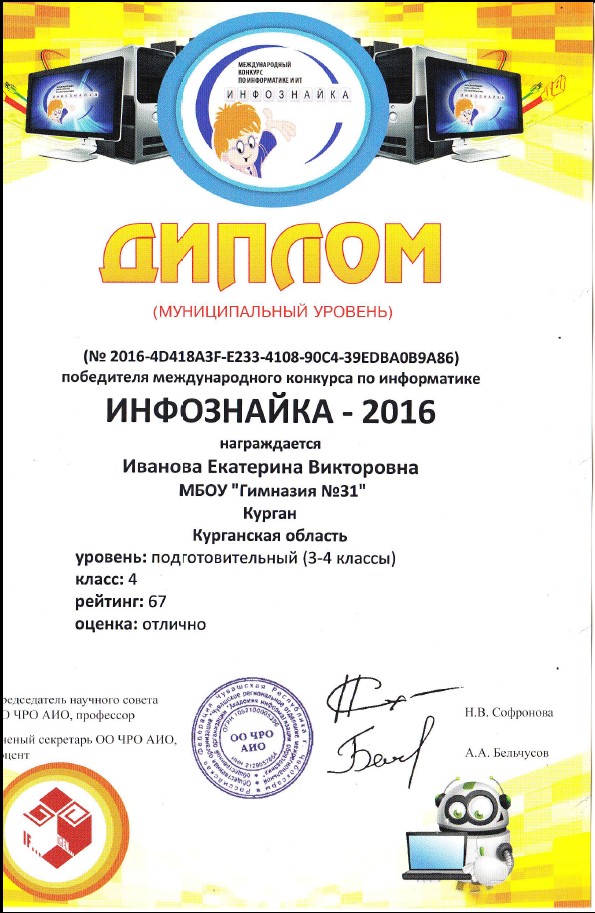 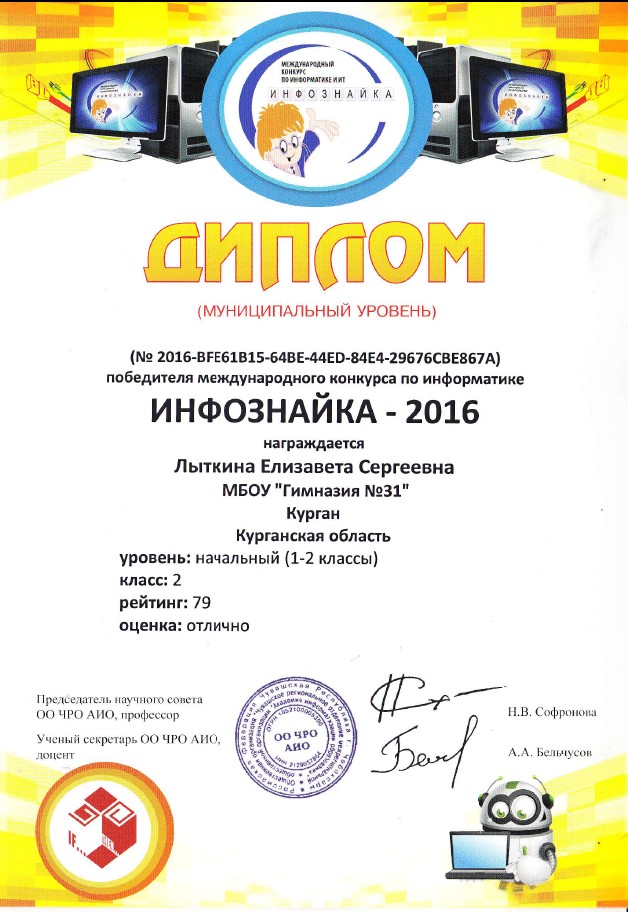 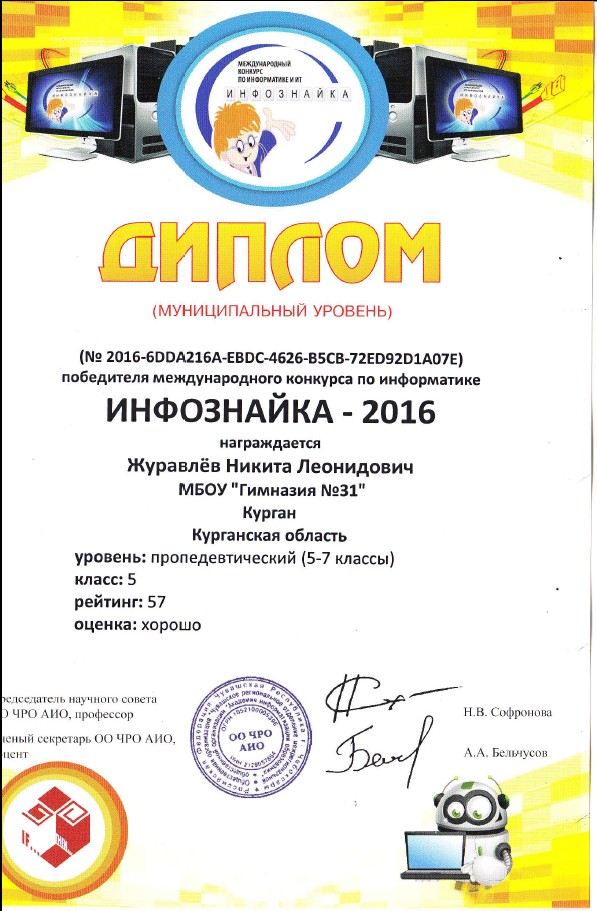 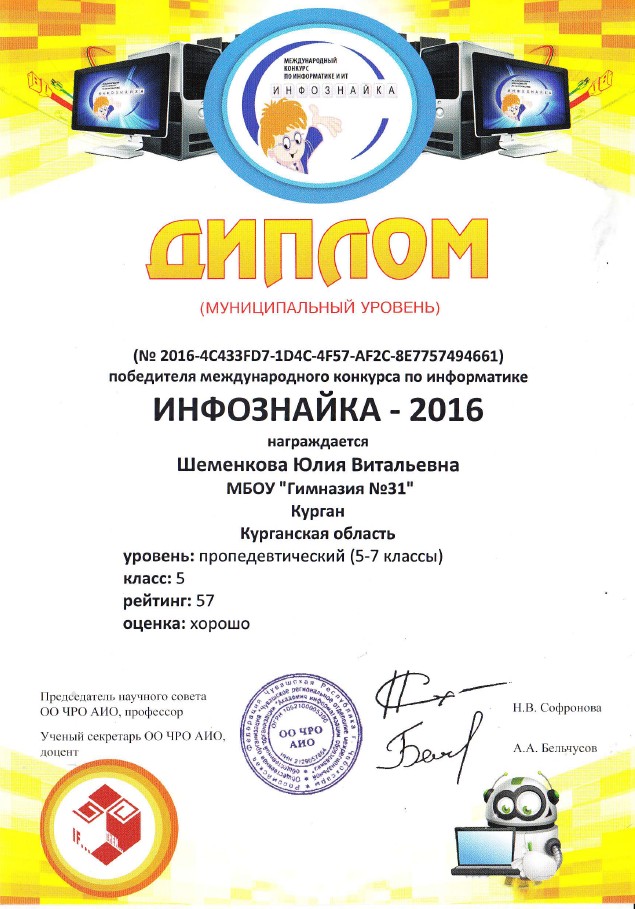 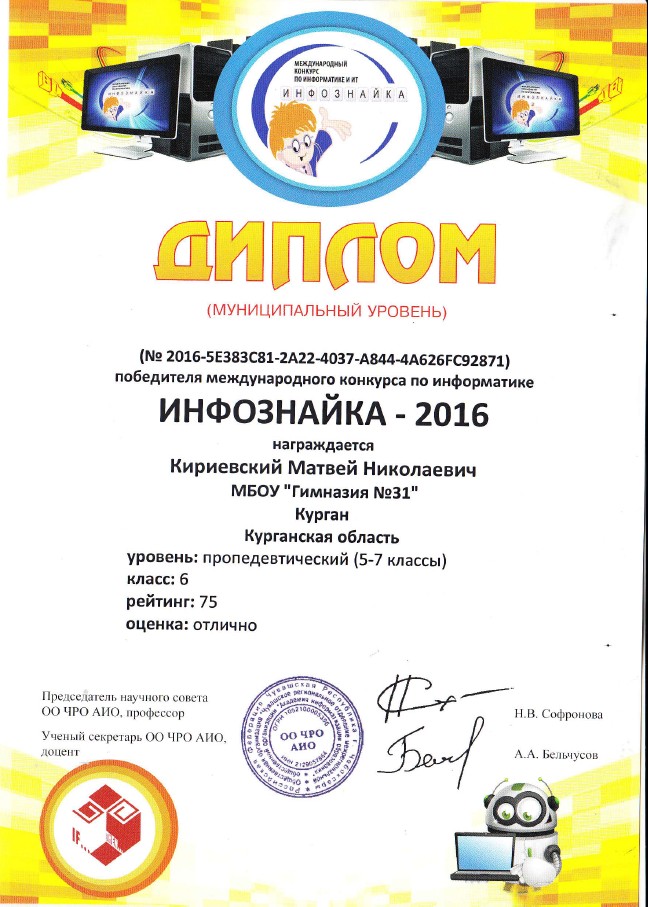 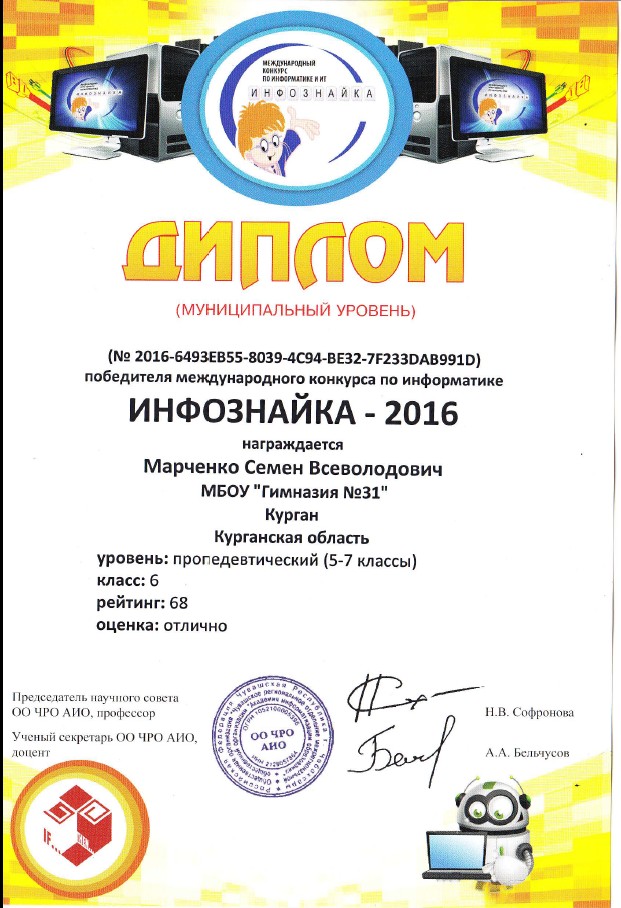 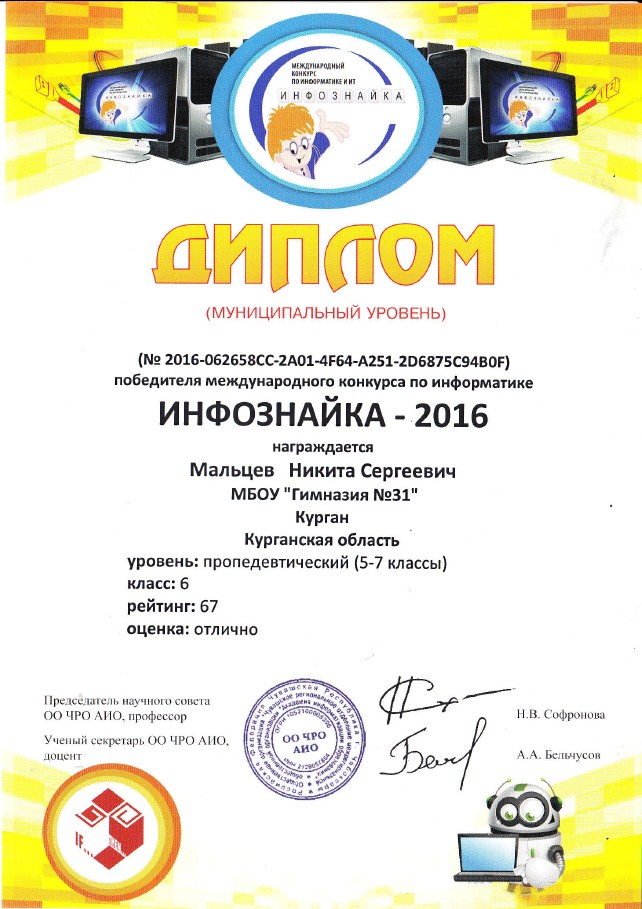 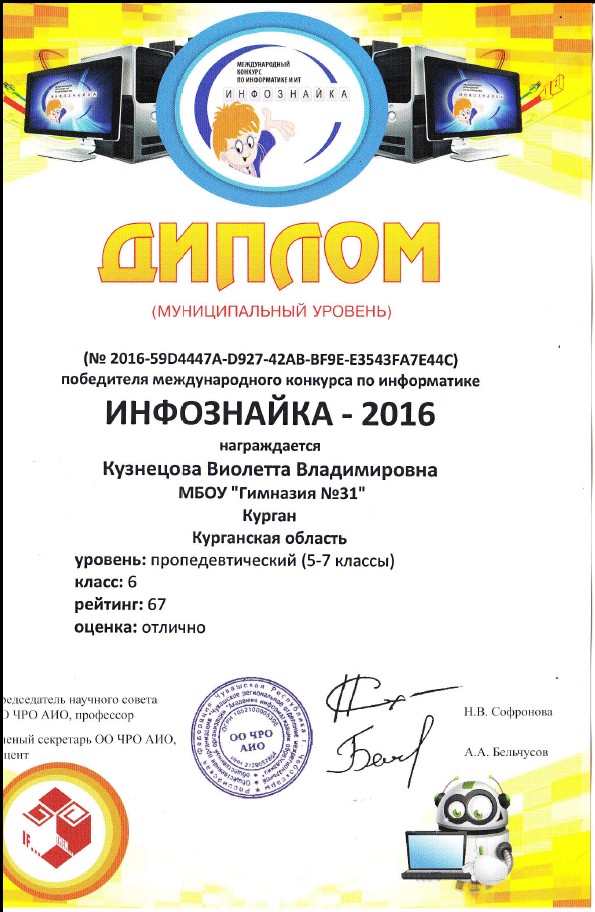 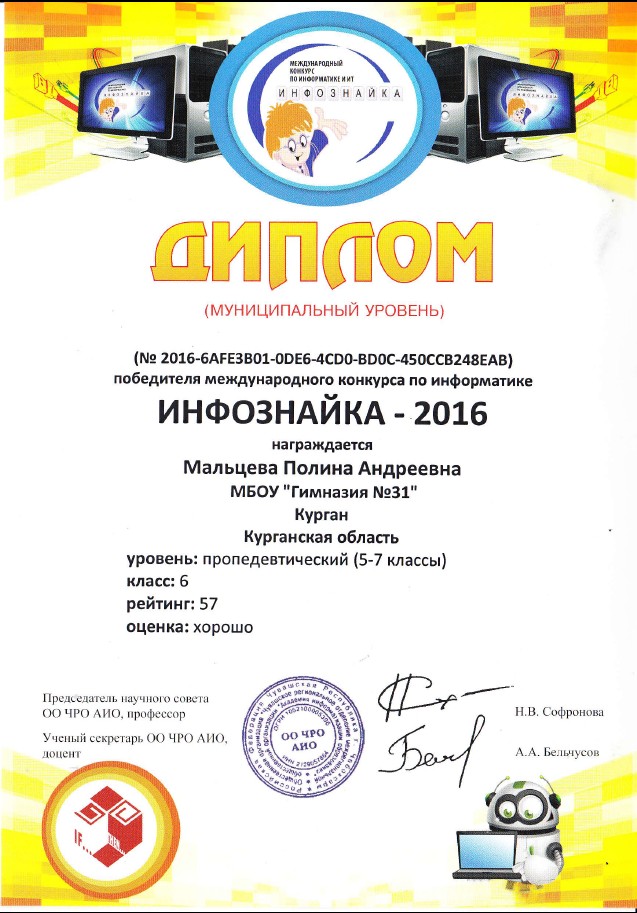 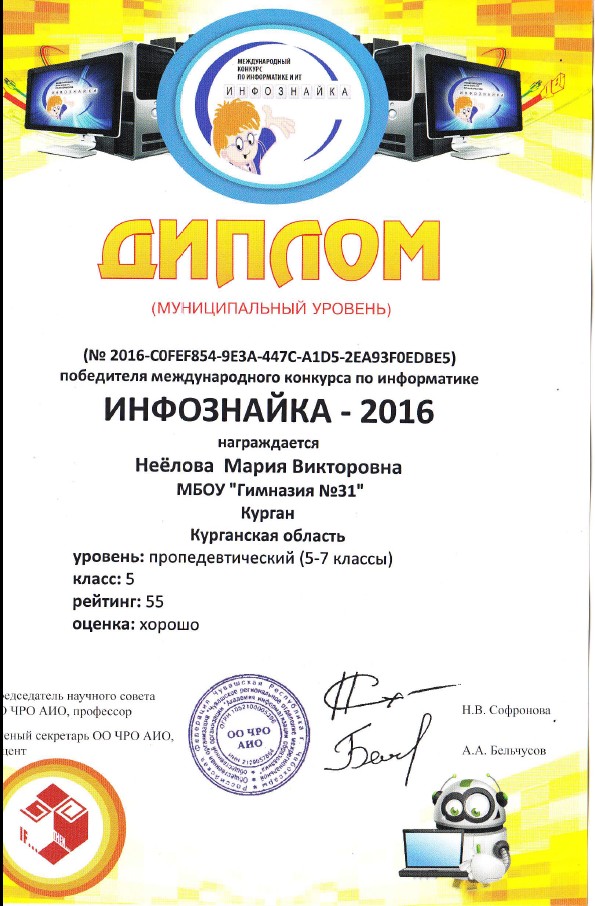 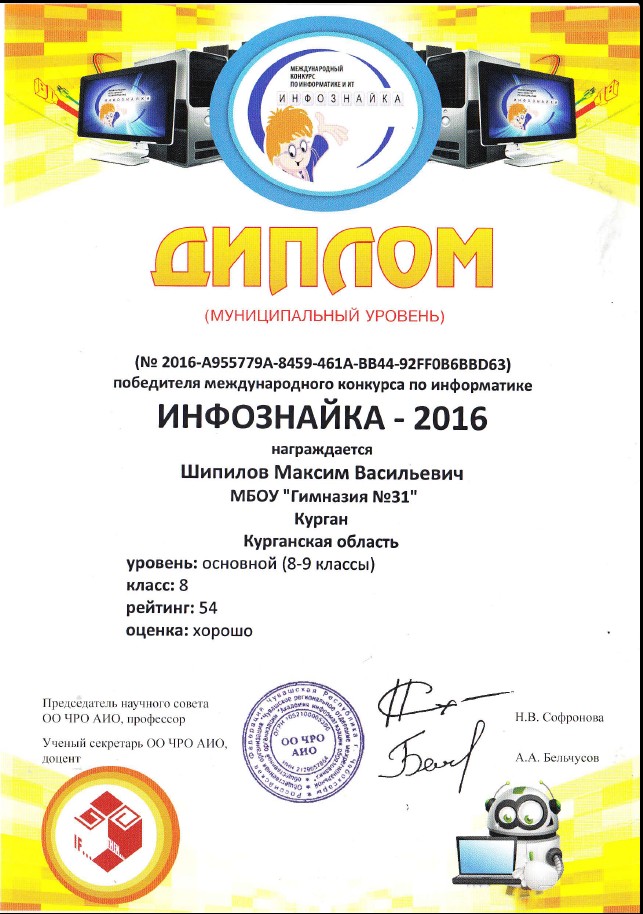 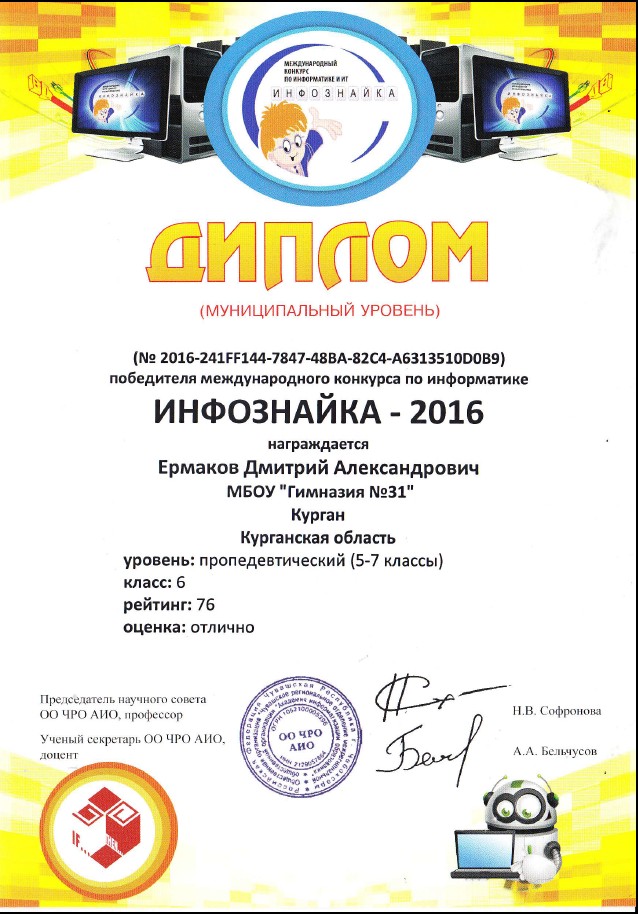 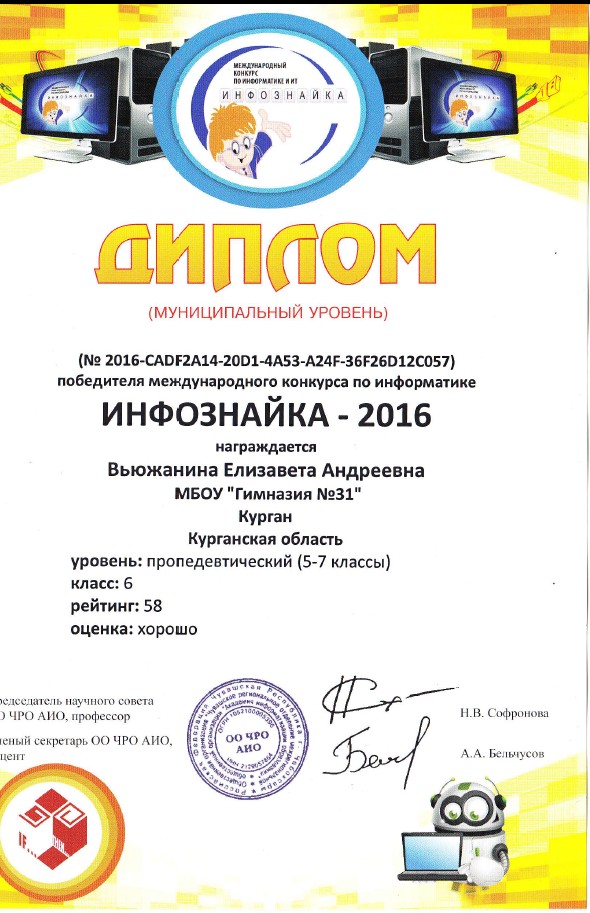 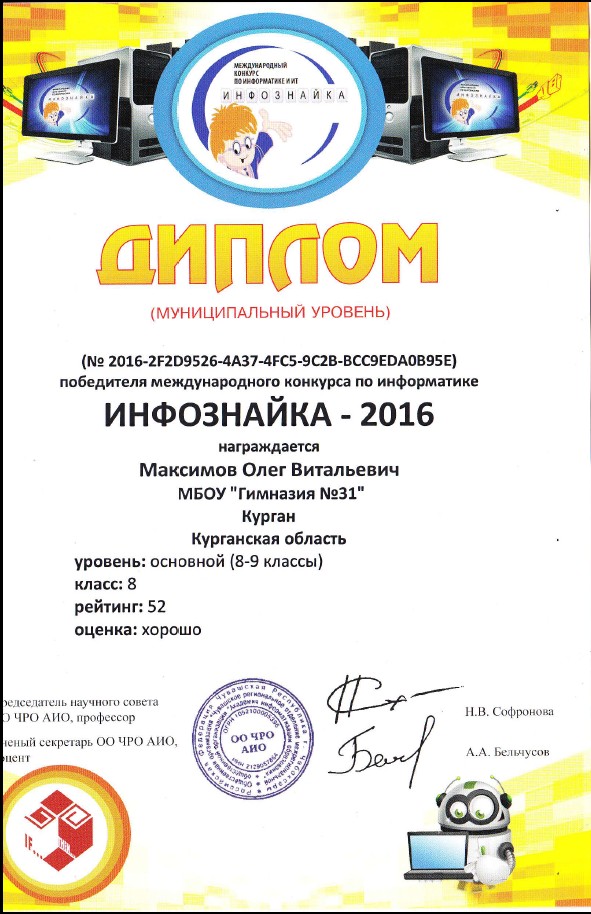 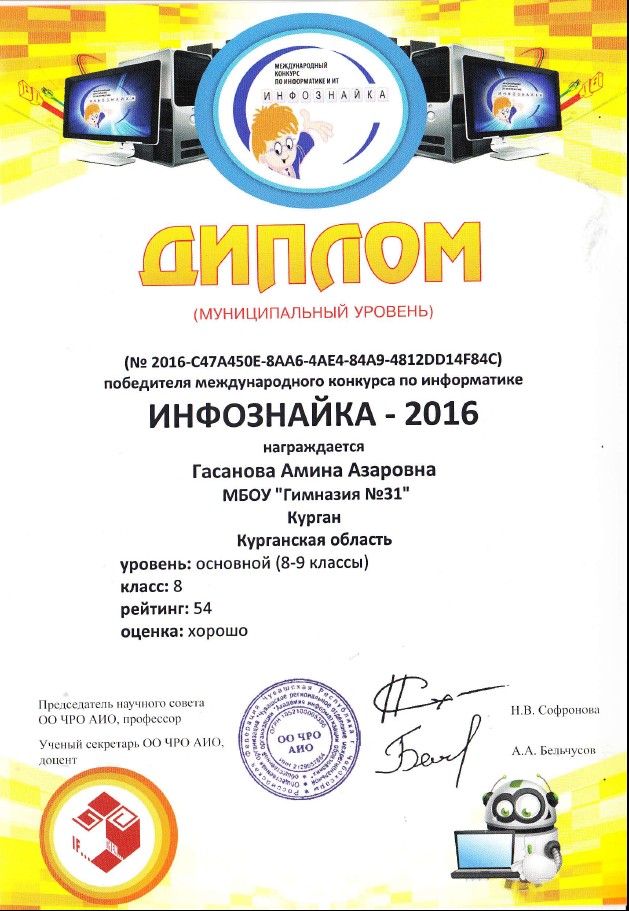 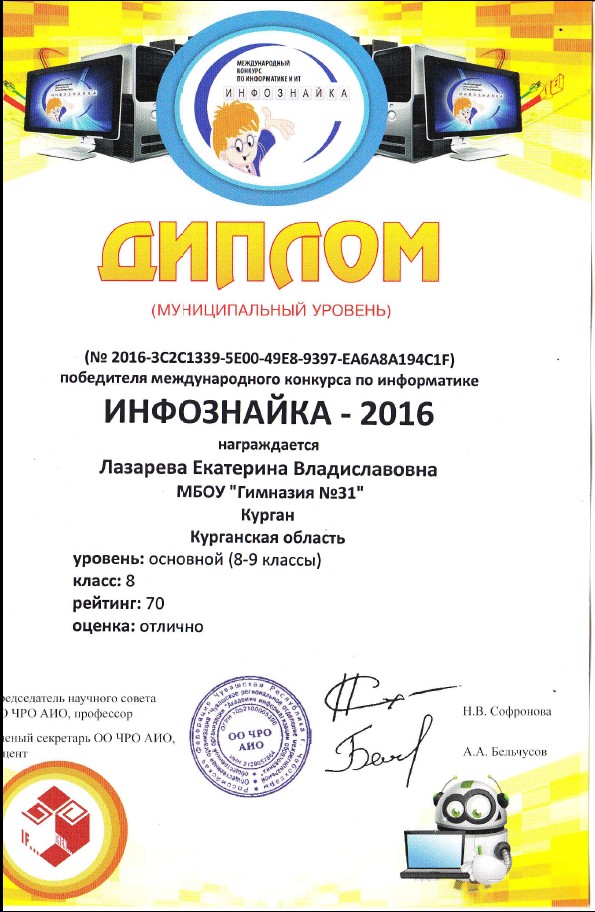 